Eastern Wyoming Youth Livestock Expo			     June 11 & 12, 2016				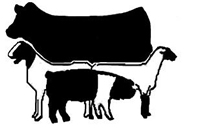 Goshen County Fairgrounds   - Torrington WYSaturday 11thSHEEP SHOW		BEEF SHOW		  GOAT SHOW		  SWINE SHOW      Weigh-In: 8-9 AM                Weigh-In: 10-11:30AM 	  Weigh-In 11:30-1:00     	  Weigh-In: 2-4 PM	Show Starts: 10:30		Show Starts: 1 PM	    Show Starts 4:00          	 Show Starts: 5:30PMSunday 12thSwine Show		    Sheep Show 		Goat Show 			Beef Show	Weigh-in: 7:30-8	    Weigh-in: 8-8:30		Weigh-in: 8:30-9		Entries: 10-11Show Starts:  8:30	    Show: After pigs	           Show: After Sheep		Show:  After GoatWeigh-ins on Sunday for only those that did not show on SaturdayChampion Mkt Lamb		Champion Mkt Beef	        Champion Goat              Champion Mkt Swine$300.00			$300.00	        Jackpot plus added    	         300.00                                                                                      Res Champion Lamb		Res Champion Mkt Beef				Res Champion Swine		$200.00			$200.00						$200.00					Champion Breeding Heifers						$200.00				    Res Champion Heifer						$100.00Jackpot Showmanship- Saturday onlyWill follow each show for senior’s, intermediate’s, and junior’s with an entry fee of $10.00Entry Fee 25.00 per animal per day or 45.00 per animal paid before show SaturdayAll out of state livestock must meet state health regulations for interstate transportation and be prepared to show papers Jim Lippincott 307-532-6245   Jeff Chapman 308-631-9704   Dudley Booth 307-532-6207  